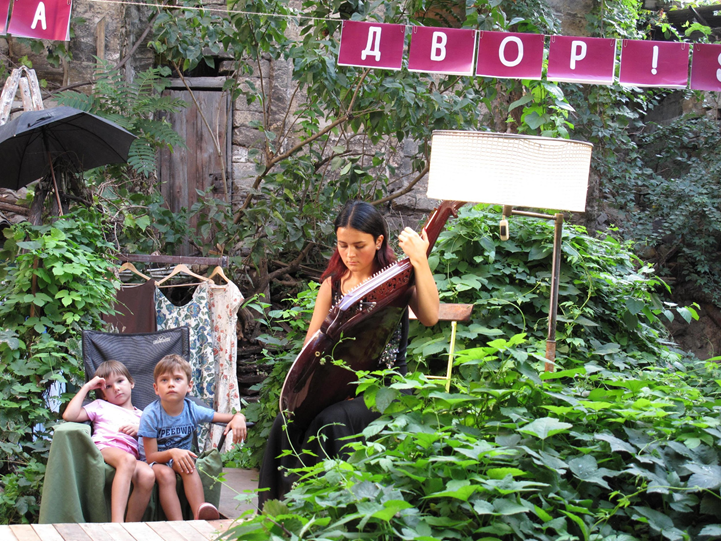 Проект: «Двір Scena» https://www.facebook.com/dvorscena/Зміниш двір - зміниш країну!Вирішити проблеми в українському суспільстві можливо, якщо кожен почне їх вирішувати на рівні найпростішої громади - двору. Ми не надаємо наразі достатньо уваги цьому громадському простору, але саме в ньому зростають наші діти, проводять багато часу літні батьки, це простір який ми проходимо щодня, йдучи на роботу. Це простір який може сприяти чи не сприяти відносинам добросусідства. Цілі: відродження дворів і створення нових зв'язків між людьми - як спосіб вирішення проблем в українському суспільстві.Задачі: на прикладі відродження та  розвитку відносин добросусідства в власному дворі створити дієву модель даних відносин яка може бути застосована в інших дворах та громадах. Для цього реалізується проект – «Двір Сцена»Шляхи реалізації: двір стає не просто простором для сусідських взаємовідносин, а відкритим культурним майданчиком для всіх жителів міста.  Гроші які будуть зібрані на заходах двору підуть на його благоустрій.Рамки втілення проекту:  1 травня 2018 - 1 травня 2019 рокуДата створення та початок тестування проекту: 2 вересня 2017.Результати тестування: З вересня по жовтень реалізовано 5 заходів: концерт хору та сучасного джазу, театральний майстер-клас, соціальний живопис, лекція про Айвазовського та Шуберта,  розмова про минуле та майбутнє одеських дворів. Заходи відвідали більше 150 осіб. Отримано грант в розмірі  15 000 грн на розвиток. від міського Простору та соціального ресторану http://4city.od.ua/Розпочато краудфандінгову компанію https://mg.od.ua/projects/dvor_scena, зібрано 7 217 грн. з 33 000 грн. Більше ніж 10 публікацій в місцевих ЗМІ.Дві прес-конференції, два прямих ефіри на радіо та два прямих ефіри на місцевому телебаченні. Жителі об'єдналися навколо однієї мети, створили ОСББ та розпочали проект «Двір Scena»Люди з інших дворів і ОСББ - беруть участь у проекті, допомагають з благоустрою та з будівництва, допомагають з бухгалтерських та юридичних питань. Формується мережа між дворами.Рамки втілення проекту  з 1 травня 2018 по 1 травня 2019 року.Розпочато благоустрій двору, реставровано стару клумбу і зроблено на ній сцену.1 травня буде проходити перших захід в 2018 році – «ЮМОР-ДВОР-МАЙ» - бесіда концерт. План запуску проекту:збір коштів на проект - з березня по серпень 2018набір членів в команду, фотограф, event менеджер, будівельник благоустрій та реконструкція двору з 15 квітня по 1 вересня 2018складання плану заходів на сезон - травень 2018проведення сезону культурних заходів - травень - жовтень 2018створення моделі для інших дворів - жовтень - листопад 2018створення мережі дворів друзів - травень 2018 - травень 2019масштабування проекту в межах міста - вересень - листопад 2018надання послуг - соціальний франчайзинг з ревіталізації дворів в масштабах країни - листопад 2018 - травень 2019